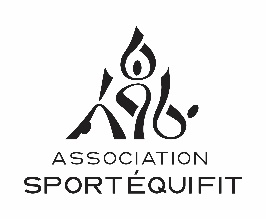 Nom 	…….………………………….Prénom 	……………………….Date de naissance…………………………………………..Adresse ....…………………………………………….………………………………………………………………………………………………Tél Portable….………………………...…@Mail : ………………..…............................................................................CERTIFICAT MEDICAL D’APTITUDE à la PRATIQUE SPORTIVE OBLIGATOIRE en Présentiel (Valable 3 ans)ABONNEMENT : Carte adhésion de 10 € puis paiement                      > Annuel                ou                  > Carte PAIEMENT : TELECHARGEMENT du formulaire sur le SITE www.sportequifit.fr / adhésionsChèques : à l’ORDRE de l’Association Sport Equi-Fit, par courrier adresse sur le SITE www.sportequifit.fr ou directement en main propre lors de votre cours après séance d’essai.TARIFS : CARTE D’ADHESION de 10 € paiement séparé / Obligatoire pour toutes adhésions sauf séance unique de 10 €**               * Les abonnements annuels sont proposés à l’équivalent de 30 cours pour 1 cours par semaine               *Réduction de 10 %  hors carte d’adhésion de 10 € puisque carte adhésion en paiement à part                  SEULEMENT SUR ABONNEMENT ANNUEL  Pour  Étudiants < 25 ans ; Couples ; Seniors à p. de 60 ans ; Chômeurs (sous justificatifs)ASSURANCEUne assurance RC couvre l’association dans la cadre des activités sportives pour les dommages corporels, matériels, et immatériels provoqués par un des membres ayant souscrit une adhésion. Vous avez possibilité de vous protéger directement contre les dommages corporels que vous pourriez subir dans le cadre des activités sportives. Sur la brochure proposée, vous pouvez choisir parmi 6 niveaux de protection en cas d’accident corporels. Il n’y a aucune obligation de souscription, elle vous est seulement proposée lors de votre inscription à l’association Sport Equi-Fit.Souhaitez-vous souscrire une assurance contre les dommages corporels :OUI……….NON*DROIT à L’IMAGEVous autorisez l’Association à vous prendre en photo, à vous filmer ou à utiliser des photos reçues afin de permettre à l’activité de se faire connaître (support papier, site…ou sur réseaux sociaux tel ceux de Facebook, Twitter…) :OUI……….NON**Merci de rayer les mentions inutiles*                                                                  Signature de l’adhérent  TARIFS ANNUEL* sur année scolaire = Mini 30 cours soit 1 / semaineTARIFS ANNUEL* sur année scolaire = Mini 30 cours soit 1 / semaineTARIFS à la CARTE sur année scolaire commencéeTARIFS à la CARTE sur année scolaire commencéeTARIFS à la CARTE sur année scolaire commencéeTARIFS à la CARTE sur année scolaire commencéeCours/semaineMontants1 Séance10Séances20Séances 30Séances 1160 €10 €** 80 €150 €200 €2220 €10 €** 80 €150 €200 €3 280 €10 €** 80 €150 €200 €4 et +340 €10 €** 80 €150 €200 €